ส่วนที่ 3 :	แบบรายงานผลการดำเนินแผนงาน/โครงการ/กิจกรรม ที่ได้รับงบประมาณสนับสนุนจากกองทุนหลักประกันสุขภาพ (สำหรับผู้เสนอแผนงาน/โครงการ/กิจกรรม ลงรายละเอียดเมื่อเสร็จสิ้นการดำเนินงาน)ชื่อแผนงาน/โครงการ/กิจกรรม โครงการจัดทำแผนงานกองทุนหลักประกันสุขภาพเทศบาลตำบลควนเสาธง1. ผลการดำเนินงานตามโครงการจัดทำแผนงานกองทุนหลักประกันสุขภาพเทศบาลตำบลควนเสาธง ได้ดำเนินการจัดทำแผนงานกองทุนหลักประกันสุขภาพเทศบาลตำบลควนเสาธง ได้รับเกียรติจากพี่เลี้ยงกองทุนฯมาบรรยายการจัดทำแผนงานสุขภาพในพื้นที่ โดยมีกลุ่มเป้าหมายดังนี้ บุคลากรทางสาธารณสุข กลุ่มแกนนำหมู่บ้าน กลุ่มประชาชนทั่วไป กลุ่มอาสาสมัครสาธารณสุขประจำหมู่บ้าน กลุ่มครูจากสถานศึกษา ผู้นำศาสนา จำนวน 50 คน และทีมพี่เลี้ยงกองทุนฯโดยนางวาลัยพร  ด้วงคง ตำแหน่งนักบริหารงานการคลัง ระดับต้น(หัวหน้าฝ่ายบริหารงานคลัง) จากสำนักงานเทศบาลตำบลโคกม่วง มาบรรยายการสร้างและพัฒนาทีมเครือข่ายสุขภาพตำบล โดยกำหนดเป้าหมายของการพัฒนาร่วมกัน และบทบาทของแต่ละภาคส่วนที่ชัดเจน มีการพัฒนาศักยภาพทีมสุขภาพตำบล ในเรื่องการจัดทำแผนสุขภาพตำบล โดยใช้แผนที่ทางเดินยุทธศาสตร์ หรือกระบวนการจัดทำแผนอย่างมีส่วนร่วม และใช้เกณฑ์หมู่บ้านจัดการสุขภาพประกอบการพัฒนา มีการจัดทำแผนสุขภาพตำบล โดยเปิดโอกาสให้ผู้มีส่วนได้ส่วนเสียเข้าร่วมในการวิเคราะห์ปัญหาสุขภาพของชุมชน และร่วมจัดทำแผนสุขภาพตำบล โครงการและกิจกรรม ผู้รับผิดชอบ เพื่อการแก้ปัญหาด้วยกระบวนของชุมชนการส่งเสริมการมีส่วนร่วมเพื่อสร้างหลักประกันสุขภาพที่ดีต่อไป2. ผลสัมฤทธิ์ตามวัตถุประสงค์/ตัวชี้วัด2.1 การบรรลุตามวัตถุประสงค์	 บรรลุตามวัตถุประสงค์	 ไม่บรรลุตามวัตถุประสงค์  เพราะ ...............................................................................2.2 จำนวนผู้เข้าร่วมใน แผนงาน/โครงการ/การจัดทำแผนงานกองทุนหลักประกันสุขภาพเทศบาลตำบลควนเสาธง จำนวน 50 คน3. การเบิกจ่ายงบประมาณ	งบประมาณที่ได้รับการอนุมัติ	9,850 บาท	งบประมาณเบิกจ่ายจริง 		9,850 บาท คิดเป็นร้อยละ 100	งบประมาณเหลือส่งคืนกองทุนฯ	  -         บาท คิดเป็นร้อยละ  -4. ปัญหา/อุปสรรคในการดำเนินงาน	 ไม่มี	 มี		ปัญหา/อุปสรรค (ระบุ) ..........................................................................................		แนวทางการแก้ไข (ระบุ) ........................................................................................ลงชื่อ ............................................................ ผู้รายงาน             (นางอัญชลี  เพียสุระ)ตำแหน่งนักวิชาการสาธารณสุขชำนาญการวันที่ 7 เดือนกันยายน พ.ศ.2562บันทึกข้อความ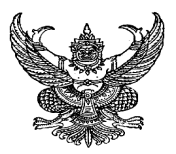 ส่วนราชการ   สำนักปลัดเทศบาลตำบลควนเสาธง  อำเภอตะโหมด  จังหวัดพัทลุง               ที่   พท 53901/					วันที่    10  กันยายน  2561เรื่อง    รายงานผลการดำเนินงานตามโครงการจัดทำแผนงานกองทุนหลักประกันสุขภาพเทศบาลตำบลควนเสาธง ประจำปีงบประมาณ 2562เรียน    นายกเทศมนตรีตำบลควนเสาธง		ตามที่ สำนักปลัดเทศบาลตำบลควนเสาธง ได้รับการสนับสนุนงบประมาณรายจ่าย ประจำปีงบประมาณ พ.ศ.2561 จากกองทุนหลักประกันสุขภาพเทศบาลตำบลควนเสาธง เป็นจำนวนเงิน 11,975 บาท (หนึ่งหมื่นหนึ่งพันเก้าร้อยเจ็ดสิบห้าบาทถ้วน) เพื่อเป็นค่าใช้จ่ายสำหรับจัดกิจกรรมตามโครงการจัดทำแผนงานกองทุนหลักประกันสุขภาพเทศบาลตำบลควนเสาธง โดยมีวัตถุประสงค์เพื่อให้เครือข่ายได้ทบทวนความรู้และทักษะในการจัดทำแผนงานโครงการที่ถูกต้องและมีประสิทธิภาพสามารถวัดผลความสำเร็จได้ชัดเจน สร้างความมั่นใจในการค้นหาประเด็นที่เกี่ยวข้องนำมาจัดทำแผนงาน โครงการ ภายใต้บริบทของแต่ละพื้นที่  เพื่อรับฟังปัญหาและอุปสรรคในการจัดทำแผนงาน โครงการที่ผ่านมา เพื่อเป็นปัจจัยในการพัฒนาอย่างต่อเนื่องและยั่งยืน เพื่อให้เกิดแผนงานและโครงการปีงบประมาณ 2562 ที่ถูกต้อง โดยกำหนดจัดกิจกรรมวันที่ 31 สิงหาคม 2561 		บัดนี้ สำนักปลัดเทศบาลตำบลควนเสาธง ได้ดำเนินการเสร็จเรียบร้อยแล้ว และได้นำเงินมาเป็นค่าใช้จ่ายในการจัดกิจกรรมตามโครงการจัดทำแผนงานกองทุนหลักประกันสุขภาพเทศบาลตำบลควนเสาธง เป็นเงินทั้งสิ้น 11,975 บาท (หนึ่งหมื่นหนึ่งพันเก้าร้อยเจ็ดสิบห้าบาทถ้วน) รายละเอียดปรากฏตามเอกสารที่ แนบมาพร้อมนี้		จึงเรียนมาเพื่อโปรดทราบ					ลงชื่อ 					       (นางอัญชลี  เพียสุระ)					 นักวิชาการสาธารณสุขชำนาญการ